Dermtophyte test mediumVeterinární přípravek. Pouze pro zvířata.Před použitím čtěte návod k použití (piktogram)LOTDatum výroby (piktogram)EXP (piktogram)LabMediaServis s.r.o.Národní 84, 551 01 JaroměřČeská republikawww.labmediaservis.czČíslo schválení: 045-24/C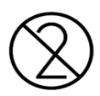 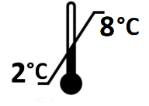 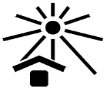 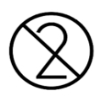 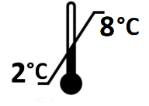 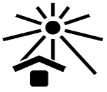 